Group Day Care and School Age Child Care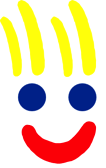  Face Sheet and Enrollment FormParent/Guardian InformationPhysician/Clinic InformationI certify that documentation of physical examinations, immunizations, and lead poisoning screenings, in accordance with public school health requirements, are on file at my child’s school.Developmental History and Background InformationRegulations for licensed childcare facilities require this information to be on file to address the needs of children while in care.Developmental HistoryHealthEating HabitsToilet HabitsSleeping HabitsSocial RelationshipsDaily ScheduleFamily Customs (optional)Identify the holidays that are important to your family: ___________________________________ __________________________________________________________________________________________What traditions do you celebrate: ________________________________________________________ __________________________________________________________________________________________What languages are spoken at home: _____________________________________________________First Aid and Emergency Medical Care Consent FormREQUIRED IMMUNIZATIONSEMERGENCY CONTACTSin order to be contactedEmergency Card InformationEMERGENCY CONTACTSin order to be contactedMEDICAL EMERGENCY TREATMENT CONSENTGeneral Consent and Emergency Contacts FormYou may photograph my child:						         Yes	       NoMy child may appear on the Aruna’s Place website/Facebook:                  Yes	       NoMy child may be observed or recorded for record-keeping purposes:	         Yes	       NoI grant permission for neighborhood walks: 				         Yes	       NoI authorize the application of suntan lotion or bug spray to my child:       Yes	       NoMy child may have his/her teeth brushed:					         Yes	       NoMy child’s information may be included in the telephone directory:	         Yes	       NoTransportation Plan and AuthorizationFee ScheduleBelow is the fee schedule, effective as of September 1st, 2021.Enrollment Agreement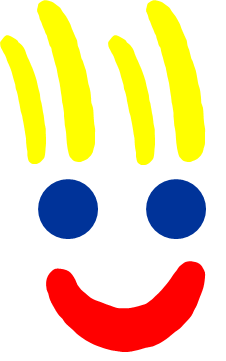 Thank you for enrolling in Aruna's Place! Below is the schedule for all children you’ve enrolled and the details of your enrollment agreement.Terms and ConditionsTuition: You agree to pay Aruna's Place for tuition in accordance with the attached schedule regardless of your child(ren)'s actual attendance.Tuition is due on the first day of each month. Receipts are available upon request.A late fee of $25.00 will be incurred for any payment received after the first (1st) of the month. After the fifteenth (15th) of the month, an additional $25.00 late fee shall apply.  These late fees shall be added directly to your tuition payment. After the 22nd of the month, your child's attendance may be jeopardized.Aruna's Place may change the tuition fees at any time to become effective at the start of a new calendar month by posting the new rates at least fifteen (15) days in advance.Additional Fees: The following additional fees shall apply for attendance beyond the schedule and are payable in cash upon pickup:$1.00/minute for any drop off before 7:30 am or pickup after 6:00 pm.In the event that you need to schedule extra hours for a particular day (i.e., your child will be picked up an hour earlier/later than usual), there will be a $10/hour fee payable by cash or check (made out to Aruna Pundit). An Aruna’s Place staff member must approve the extra hour(s) prior; otherwise, a $1.00/minute late fee will be applied for every minute before/after the scheduled drop off/pickup time.Schedule Changes: You agree to notify Aruna's Place at least thirty (30) days in advance of any proposed change to the schedule, including withdrawal of your child from Aruna's Place.Any changes to this agreement or schedule must be made in writing and signed by an authorized representative of Aruna's Place. Pre-Enrollment Checklist Before your child may attend Aruna’s Place:Please be sure to check off each item, and feel free to ask if you have any questions!Payment Requirements:	Registration fee: A $200.00 check payable to Aruna’s Place For Children ($75 for each additional sibling).	Supply Fee, Field Trips and Enrichment Fee: $200 for Caterpillars and $400 for Butterflies. Checks should be made out to Aruna Pundit. Things to Bring:	Your child’s most recent physical exam, immunization record, and proof of 3 year lead testing (for Caterpillars ONLY)	The Aruna’s Place enrollment documents (Pages 1-6)	Two (2) signed copies of the contract on Page 8 (One copy for Aruna’s Place and one copy for you).	A water bottle with no straw 	An extra change of clothes	A toothbrush 	Sunscreen labeled with your child’s name (April-September).	A picture of your child (this can be sent electronically or delivered in hardcopy form).What you need to know:	How to sign your child in (first and last name), put his/her belongings away, and check his/her cubby   daily.	Payment and other fee policies (Page 8).	You must call the school by 9:30 a.m. if your child is scheduled to come to school but will not be attending. You understand that if you do not call by 9:30 a.m., you will be charged a $25.00 “search fee” for Aruna’s Place to call you.	Anyone other than an authorized contact must have a note of written permission before your child will be released to him or her. 	Important notices are posted on the school doors and near the sign-in table, and you are responsible for reading these notices.	Your child may bring a special stuffed animal/blanket from home for naptime and one (1) item for show and tell on Mondays and Tuesdays. Aruna’s Place will not be responsible for toys brought from home.	You are responsible for packing your child’s lunch with a beverage, and Aruna’s Place will provide snacks and beverages for mid-morning and after-nap snacks.	The times and dates of the scheduled closings of Aruna’s Place.	In the case of inclement weather, please check your email or tune in to local TV stations to learn if the school is closed or has a delayed opening.	In the summer, you are responsible for applying sunscreen on your child while getting them dressed before school. You understand that Aruna’s Place will reapply sunscreen as necessary, but that you are responsible for the initial application.Child’s Name:Child’s Name:Child’s Name:Date of Birth:Date of Birth:Date of Birth:Date of Birth:Date of Birth:Date of Birth:Date of Birth:Date of Birth:Date of Birth:Date of Birth:Date of Birth:Date of Birth:Group Day Care: [] Group Day Care: [] School Age Care: []School Age Care: []School Age Care: []School Age Care: []School Age Care: []Sex: __________Sex: __________Sex: __________Sex: __________Date of Admission: ________Date of Admission: ________Date of Admission: ________Date of Admission: ________Date of Admission: ________Date of Admission: ________Date of Admission: ________Date of Admission: ________Eye Color: _________Eye Color: _________Skin Color: ________Skin Color: ________Skin Color: ________Skin Color: ________Skin Color: ________Hair Color: ___________Hair Color: ___________Hair Color: ___________Hair Color: ___________Hair Color: ___________Hair Color: ___________Height: _______Height: _______Height: _______Height: _______Height: _______Weight: _________Home Address: _________________________________Home Address: _________________________________Home Address: _________________________________Home Address: _________________________________Home Address: _________________________________Home Address: _________________________________Home Address: _________________________________Home Address: _________________________________Home Address: _________________________________City: __________________City: __________________City: __________________City: __________________City: __________________City: __________________City: __________________ZIP: ________ZIP: ________ZIP: ________Telephone #: (____)-_____-______Telephone #: (____)-_____-______Telephone #: (____)-_____-______Telephone #: (____)-_____-______Telephone #: (____)-_____-______Primary Language(s): __________________________________Primary Language(s): __________________________________Primary Language(s): __________________________________Primary Language(s): __________________________________Primary Language(s): __________________________________Primary Language(s): __________________________________Primary Language(s): __________________________________Primary Language(s): __________________________________Primary Language(s): __________________________________Primary Language(s): __________________________________Primary Language(s): __________________________________Primary Language(s): __________________________________Primary Language(s): __________________________________Primary Language(s): __________________________________Identifying Marks: _______________________________________________________________________Identifying Marks: _______________________________________________________________________Identifying Marks: _______________________________________________________________________Identifying Marks: _______________________________________________________________________Identifying Marks: _______________________________________________________________________Identifying Marks: _______________________________________________________________________Identifying Marks: _______________________________________________________________________Identifying Marks: _______________________________________________________________________Identifying Marks: _______________________________________________________________________Identifying Marks: _______________________________________________________________________Identifying Marks: _______________________________________________________________________Identifying Marks: _______________________________________________________________________Identifying Marks: _______________________________________________________________________Identifying Marks: _______________________________________________________________________Identifying Marks: _______________________________________________________________________Identifying Marks: _______________________________________________________________________Identifying Marks: _______________________________________________________________________Identifying Marks: _______________________________________________________________________Identifying Marks: _______________________________________________________________________Allergies/Special Diets: __________________________________________________________________Allergies/Special Diets: __________________________________________________________________Allergies/Special Diets: __________________________________________________________________Allergies/Special Diets: __________________________________________________________________Allergies/Special Diets: __________________________________________________________________Allergies/Special Diets: __________________________________________________________________Allergies/Special Diets: __________________________________________________________________Allergies/Special Diets: __________________________________________________________________Allergies/Special Diets: __________________________________________________________________Allergies/Special Diets: __________________________________________________________________Allergies/Special Diets: __________________________________________________________________Allergies/Special Diets: __________________________________________________________________Allergies/Special Diets: __________________________________________________________________Allergies/Special Diets: __________________________________________________________________Allergies/Special Diets: __________________________________________________________________Allergies/Special Diets: __________________________________________________________________Allergies/Special Diets: __________________________________________________________________Allergies/Special Diets: __________________________________________________________________Allergies/Special Diets: __________________________________________________________________Attendance:Monday []Monday []Monday []Tuesday []Tuesday []Tuesday []Tuesday []Wednesday []Wednesday []Wednesday []Wednesday []Thursday []Thursday []Thursday []Thursday []Thursday []Friday []Friday []Drop Off/Pick Up:________________________________________________________________________________________________________________________________________________________________________________________________________________________SiblingsSiblingsSiblingsSiblingsSiblingsSiblingsSiblingsSiblingsSiblingsSiblingsSiblingsSiblingsSiblingsSiblingsSiblingsSiblingsSiblingsSiblingsSiblingsNameAgeSchoolParent/Guardian 1Parent/Guardian 2Parent/Guardian Name:________________________________________________________________Relationship to Child:________________________________________________________________Home Address:________________________________________________________________          City, ZIP:________________________________________________________________Home Number:(___)-_____-______(___)-_____-______Cell Number:(___)-_____-______(___)-_____-______E-mail Address:________________________________________________________________Business Name:________________________________________________________________Business Address:       City, ZIP:________________________________________________________________Business Address:       City, ZIP:________________________________________________________________Business Number(___)-_____-______(___)-_____-______Hours at Work________________________________________________________________Physician/Clinic Name:_________________________________________________________________________________________________________________________________________________________________________________________________________________________________________________________________________________________________________________________________________________________________________________________________________________________________________________________(___)-_____-______(Address)(Address)(Address)(Phone Number)Chronic Health Conditions:Chronic Health Conditions:______________________________________________________________________________________________________________Special Limitations or Concerns:Special Limitations or Concerns:____________________________________________________________________________________________________________________________________________________________________________________________________Parent/Guardian SignatureDateFor School Age Children OnlyFor School Age Children Only______________________________________________________________________________________SchoolSchool AddressChild’s Name and DOB:________________________________________________________(Name)(Date of Birth)Age began sitting: ___________ crawling: ________walking: __________talking: _______________Speech Difficulties: ______________________________________________________________________Special words to describe needs: _________________________________________________________Language(s) spoken at home:  ____________________ History of Colic: _______________________Allergies (i.e. asthma, hay fever, insect bites, medicine, food reactions): ______________________________________________________________________________________________________________Any known complication(s) at birth: ______________________________________________________Serious illness and/or hospitalizations: __________________________________________________Special physical conditions and/or disabilities: ___________________________________________Regular medications: ____________________________________________________________________Special characteristics or difficulties: _____________________________________________________Favorite foods: ___________________________________________________________________________Foods refused: ___________________________________________________________________________Do you use: Disposable diapers [  ] Cloth diapers [  ] Other: _______________________________Is there frequent occurrence of diaper rash? ______________________________________________Do you use: Oil [  ] Powder [  ] Lotion [  ] Other: ___________________________________________Are bowel movements regular? Yes [  ] No [  ] Number per day: ____________________________Is there a problem with diarrhea Yes [  ] No [  ] Constipation Yes [  ] No [  ]Has toilet training been attempted? ______________________________________________________Please describe any procedure(s) to be used at the center:___________________________________________________________________________________________________________________________What is used at home: Potty Chair [  ] Special Child Seat [  ] Regular Seat [  ]How does your child indicate bathroom needs (i.e., special words): __________________________________________________________________________________________________________________Is child ever reluctant to use the bathroom? ______________________________________________                                                                    Does child have accidents? Yes [  ] No [  ] Notes: __________________________________________Does your child sleep in a crib [  ] or a bed [  ]Does your child nap during the day (include time and duration)? __________________________When does your child go to bed? ____________What time does he/she wake up? ____________                   Describe any special characteristics or needs (stuffed animal, story, etc.):____________________________________________________________________________________________________________How would you describe your child? ______________________________________________________ ____________________________________________________________________________________________________________________________________________________________________________________Previous experience with other children/daycare: _________________________________________ _________________________________________________________________________________________                                                                   Reaction to strangers: ___________________________________________________________________ Able to play alone? ______________________________________________________________________Favorite toys and activities:  _______________________________________________________________________________________________________________________________________________________Fears (the dark, animals, etc.): ___________________________________________________________How do you comfort child? _________________________________________________________________________________________________________________________________________________________What is the method of behavior management/discipline at home: _________________________ __________________________________________________________________________________________                                           What would you like your child to gain from this childcare experience? ___________________ __________________________________________________________________________________________ Please describe your child’s schedule on a typical day: ____________________________________ ______________________________________________________________________________________________________________________________________________________________________________________________________________________________________________________________________________                                                                                                                                        Anything else we should know about your child: __________________________________________ __________________________________________________________________________________________________________________________________________________________________________________________________________________________________________________________________________Parent/Guardian SignatureDateChild’s Name and Date of Birth:General Health InformationGeneral Health InformationGeneral Health InformationPediatrician InformationNamePediatrician InformationAddressPediatrician InformationPhoneKnown AllergiesKnown AllergiesChronic Health ConditionsChronic Health ConditionsCoverage, Policy Number, and HospitalCoverage, Policy Number, and HospitalImmunizationNo of Doses (avg. age of dose)Dose 1Dose 2Dose 3Does 4DTaP4 (2 mo, 4 mo, 6 mo, 18 mo)Polio (IPV)3 (2 mo, 4 mo, 18 mo)----------Varicella1 dose or history of chicken pox------------------------------MMR1 (5 yr)------------------------------Hib1 to 4 (2 mo, 4 mo, 6 mo)*Please bring most recent Physical that includes proof of 3 year old Lead testing *Please bring most recent Physical that includes proof of 3 year old Lead testing *Please bring most recent Physical that includes proof of 3 year old Lead testing *Please bring most recent Physical that includes proof of 3 year old Lead testing *Please bring most recent Physical that includes proof of 3 year old Lead testing *Please bring most recent Physical that includes proof of 3 year old Lead testing NameRelationship to ChildAddress(Street, City)Phone NumberPermission for child to be released to contact1234______________________________________________________________________________________Parent/Guardian SignatureDateChild’s Name and DOB:________________________________________________________(Name)(Date of Birth)Parent/Guardian Name:___________________________________________________________Relationship to Child:___________________________________________________________Home Number:(___)-_____-______(___)-_____-______Cell Number:(___)-_____-______(___)-_____-______Work Number:(___)-_____-______(___)-_____-______Name and Relationship to ChildAddressPhone NumberPermission for child to be released to contactPermission for child to be released to contact1YN2YN3YN4YNI hereby give Aruna’s Place permission to administer basic first aid and/or CPR to my child, _________________, and/or to take my child, _______________________ , to the hospital and to secure medical treatment when I cannot be reached or when delay would be dangerous to my child’s health.I hereby give Aruna’s Place permission to administer basic first aid and/or CPR to my child, _________________, and/or to take my child, _______________________ , to the hospital and to secure medical treatment when I cannot be reached or when delay would be dangerous to my child’s health.I hereby give Aruna’s Place permission to administer basic first aid and/or CPR to my child, _________________, and/or to take my child, _______________________ , to the hospital and to secure medical treatment when I cannot be reached or when delay would be dangerous to my child’s health.General Health InformationGeneral Health InformationGeneral Health InformationPediatrician InformationNamePediatrician InformationAddressPediatrician InformationPhoneKnown AllergiesKnown AllergiesHealth Insurance Coverage, Policy Number, and Participating HospitalHealth Insurance Coverage, Policy Number, and Participating Hospital______________________________________________________________________________________Parent/Guardian SignatureDateChild’s Name and DOB:________________________________________________________(Name)(Date of Birth)My child will arrive at Aruna’s Place by…My child will leave Aruna’s Place by…[  ] Parent drop-off[  ] Parent pick-up[  ] Supervised walk[  ] Supervised walk[  ] Unsupervised walk[  ] Unsupervised walk[  ] Public/private van[  ] Public/private van[  ] Contract van[  ] Contract van[  ] Other private transportation[  ] Other private transportation[  ] Other: __________________________________[  ] Other: ________________________________________________________________________________________________________________________Parent/Guardian SignatureDateDescription of FeesDue DateRegistration: A $200 fee ($75 for each additional sibling) to hold your child’s place. Checks should be made out to Aruna’s Place For Children and should be deposited in the payment box.Sign-UpSupply Fee and Field Trips and Enrichment: A fee of $200 for Caterpillars and $400 for Butterflies, Checks should be made out Aruna Pundit. Sign-Up(Needs to be paid annually)Tuition: Checks should be made out to Aruna’s Place For Children and should be deposited in the payment box by the first of every month to avoid a late fee of $25*.1st of monthOther Fees and RemindersOther Fees and RemindersAll previous dues along with current charges will need to be paid in full before the child can attend Aruna’s Place in September.Vacations: If a child is going to be out for 6 or more weeks, new enrollment forms are needed along with a registration fee. There is a $65/day fee for a child/sibling’s attendance in the case of their school being closed due to snow or vacation.All previous dues along with current charges will need to be paid in full before the child can attend Aruna’s Place in September.Vacations: If a child is going to be out for 6 or more weeks, new enrollment forms are needed along with a registration fee. There is a $65/day fee for a child/sibling’s attendance in the case of their school being closed due to snow or vacation.Monthly Fees**Monthly Fees**Monthly Fees**Monthly Fees**Full Time*7.30am-6pmPreschool*8.30am-12.30pmAfterschool*3pm-6mNumber of Days5$      1550$      950$      725Number of Days3$      1250$       710$       550AttendanceAttendanceAttendanceAttendanceAttendanceAttendanceMondayTuesdayWednesdayWednesdayThursdayFriday___________________________________________________________________________________________________________________Tuition Per Month: $__________________________Tuition Per Month: $__________________________Tuition Per Month: $__________________________Effective Date: ________________________Effective Date: ________________________Effective Date: ________________________By signing below, you understand and agree to the above Terms and Conditions.______________________________________________________________________________________Parent/Guardian SignatureDate______________________________________________________________________________________Aruna’s Place SignatureDate______________________________________________________________________________________Parent/Guardian SignatureDate